Государственное автономное учреждение дополнительного профессионального образования Институт развития образования Республики БашкортостанМетодические рекомендации по проведению уроков с применением дистанционных образовательных технологий в образовательных организациях Республики БашкортостанУфа - 2020СодержаниеОбщие положения	3Алгоритм действий педагогических работников и администрации в условиях временного перехода на реализацию программ с применением исключительно дистанционных образовательных технологийОбзор электронных образовательных площадок	7Инструкция по работе в АИС «Образование» для учителейИнтернет-ресурсы по дисциплинам	14ОБЩИЕ ПОЛОЖЕНИЯНастоящие методические рекомендации разработаны с целью оказания методической помощи образовательным организациям (далее - ОО) при внедрении в образовательный процесс дистанционных образовательных технологий (далее - ДОТ) при реализации основных образовательных программ.Нормативно-правовой базой внедрения ДОТ в образовательный процесс выступают:-Федеральный закон от 29 декабря 2012 года № 273-ФЗ «Об образовании в Российской Федерации»;-приказ Министерства образования и науки Российской Федерации от 23 августа 2017 года № 816 «Об утверждении Порядка применения организациями, осуществляющими образовательную деятельность, электронного обучения, дистанционных образовательных технологий при реализации образовательных программ».Под дистанционными образовательными технологиями (далее - ДОТ) понимаются образовательные технологии, реализуемые в основном с применением информационно -телекоммуникационных сетей при опосредованном (на расстоянии) взаимодействии обучающихся и педагогических работников.Под электронной информационно-образовательной средой (далееЭИОС) понимается система инструментальных средств и ресурсов, обеспечивающих условия для реализации образовательной деятельности на основе информационно -коммуникационных технологий.ОО доводят до участников образовательных отношений (обучающихся и их родителей (законных представителей)) информацию о реализации образовательных программ или их частей с применением ДОТ.При реализации образовательных программ или их частей с применением ДОТ:местом осуществления образовательной деятельности является место нахождения ОО или ее филиала независимо от места нахождения обучающихся;организации обеспечивают соответствующий применяемым технологиям уровень подготовки педагогических, учебновспомогательных, административно-хозяйственных работников организации;организации самостоятельно определяют порядок оказания учебно-методической помощи обучающимся, в том числе в форме индивидуальных консультаций, оказываемых дистанционно с использованием информационных телекоммуникационных технологий;допускается отсутствие учебных занятий, проводимых путем непосредственного взаимодействия педагогического работника с обучающимся в аудитории.При реализации образовательных программ или их частей с применением ДОТ организация самостоятельно и (или) с использованием ресурсов иных организаций:создает условия для функционирования ЭИОС, обеспечивающей освоения обучающимися образовательных программ или их частей в полном объеме, независимо от места нахождения обучающихся;обеспечивает идентификацию личности обучающегося, выбор способа которой осуществляется организацией самостоятельно, и контроль соблюдения условий проведения мероприятий, в рамках которых осуществляется оценка результатов обучения в соответствии с требованиями Федерального закона от 27 июля 2006 года 152-ФЗ «О персональных данных».Информация, методические указания по использованию электронных образовательных платформ, расписание вебинаров и ответы на часто задаваемые вопросы, а также линия «горячей связи» будут публиковаться на странице официального сайта ГАУ ДПО ИРО РБ по следующей ссылке - distant.irorb.ruАЛГОРИТМ ДЕЙСТВИЙ ПЕДАГОГИЧЕСКИХ РАБОТНИКОВ И АДМИНИСТРАЦИИ ОБРАЗОВАТЕЛЬНОЙ ОРГАНИЗАЦИИ В УСЛОВИЯХ ВРЕМЕННОГО ПЕРЕХОДА НА РЕАЛИЗАЦИЮ ПРОГРАММ С ПРИМЕНЕНИЕМ ИСКЛЮЧИТЕЛЬНО ДИСТАНЦИОННЫХ ОБРАЗОВАТЕЛЬНЫХ ТЕХНОЛОГИЙДиректору:Издать организационный приказ «О временном переходе на реализацию образовательных программ с применением исключительно ДОТ в связи с особыми обстоятельствами», в котором:-указать срок перехода с 06 апреля 2020 года до особого распоряжения;-создать рабочую группу по обеспечению реализации образовательных программ с применением ДОТ с указанием ответственных за сбор обратной связи после уведомлений обучающихся, их родителей (законных представителей) о временном переходе на реализацию образовательных программ исключительно с ДОТ, по консультированию преподавателей и обучающихся по вопросам обучения с использованием ДОТ, мониторингу фактического взаимодействия преподавателей и обучающихся, включая элементы текущего контроля;-назначить ответственных за организацию технического сопровождения перехода ОО на реализацию образовательных программ с применением исключительно ДОТ;-информировать об изменении режима работы (при необходимост и);ознакомить педагогический коллектив с приказом.Провести заседание рабочей группы с целью определения модели организации образовательного процесса с использованием ДОТ в ОО.В протоколе заседания должны быть отражены:-форма уведомления обучающихся, их родителей (законных представителей) о временном переходе на реализацию образовательных программ с применением исключительно ДОТ в связи с особыми обстоятельствами;-форма уведомления учителей о работе в системе АИС « Образование»;-форма выдачи материала и заданий;-формы и периодичность подачи материала (через Moodle, облачные хранилища, онлайн-трансляции, видеоконференции, вебинары);-способы коммуникации (Moodle, электронная почта, социальные сети, мессенджеры и т.д.) и ее периодичность.Созвать внеочередное заседание педагогического совета, на котором довести до сведения учителей алгоритм организации образовательного процесса, формы взаимодействия с обучающимися, отчетности, информацию по организации рабочего времени и оплаты труда в указанный период.Обеспечить выполнение методических рекомендаций Роспотребнадзора от 14 февраля 2020 года «Рекомендации по проведению профилактических и дезинфекционных мероприятий по предупреждению распространения новой коронавирусной инфекции в организациях общественного питания и пищеблоках образовательных организаций», инструкции Роспотребнадзора от 23 января 2020 года № 02/770-2020-32 по проведению дезинфекционных мероприятий для профилактики заболеваний, вызываемых коронавирусами, рекомендации Роспотребнадзора от 11 февраля 2020 года «Рекомендации по профилактике гриппа и ОРВИ в детских общеобразовательных организациях».Заместителю директора:Сформировать расписание на указанный период, утвердить и разместить в открытом доступе.Провести мониторинг обеспеченности доступа преподавательского состава к персональным компьютерам с выходом в сеть Интернет.Запросить пароли и логины у администратора системы АИС «Образование» для доступа учителей, учеников и родителей с целью организации доступа к Системе.Организовать «горячую линию» по сбору обращений от обучающихся и преподавателей с обязательным анализом их тематики и оперативным принятием мер по исправлению выявленных проблемных ситуаций.На регулярной основе производить контроль размещения преподавателями материала, методических рекомендаций, успешность выполнения обучающимися предлагаемых заданий.На регулярной основе производить контроль взаимодействия классных руководителей с обучающимися с целью выявления и предотвращения трудностей в обучении, поддержке эмоционального контакта.Учителю:В период до перехода на реализацию образовательных программ с применением исключительно ДОТ выдать максимально возможное количество материала для самостоятельного изучения обучающимися с указанием формы контроля, сроков сдачи и механизма коммуникации;2.Ознакомиться с расписанием, составленным на период реализации программ с применением исключительно ДОТ;Получить ссылку, пароль и логин для работы в системе АИС «Образование» (далее - Система);Определить тему и тип урока в соответствии с рабочей программой учебной дисциплины;Выбрать оптимальную модель урока по техническим и технологическим особенностям;Определить длительность урока (нахождение ученика за компьютером), исходя из возрастной категории обучающихся, соблюдая нормативные требования (СанПиН):х	классов - 10 мин.;5-х	классов - 15 мин.;6-7-х классов - 20 мин.;8-9-х классов - 25 мин.;10-11-х классов - 30 мин.Сформировать темы занятий в электронном журнале Системы;Выбрать формы учебных элементов в соответствии с предложенными ресурсами (текстовые, графические, медиа, рисунки, таблицы, слайды и т.д.).Подобрать контрольные задания для каждого учебного элемента урока.Прописать в Системе к каждой теме урока задания для самостоятельной работы ученика;Предоставить обучающимся время для выполнения заданий в соответствии с расписанием уроков;Проверить выполненные задания и выставить оценку в Системе.Независимо от используемых технологий и сервисов, в ходе обучения учитель для отчета должен собирать цифровой след (фиксацию фактов деятельности учителя и обучающегося) в различных форматах (скриншоты чатов; результаты тестирования, опроса, решения задач; эссе, рефераты и т.п.).ОБЗОР ЭЛЕКТРОННЫХ ОБРАЗОВАТЕЛЬНЫХ ПЛОЩАДОКВ процессе дистанционного обучения учителя могут использовать онлайн-контент электронных образовательных площадок и издательств. В таком случае объем аудиторной работы учителя сокращается. Высвободившееся время учитель может использовать на методическую и организационную работу, проведение онлайн уроков. На сегодняшний день многие разработчики электронных образовательных платформ и издательств открыли свободный доступ к своему онлайн контенту.На сегодняшний день Министерство просвещения РФ рекомендует следующие общедоступные федеральные и иные образовательные онлайн- платформы:Российская электронная школа https://resh.edu.ru/ - уроки и задания для всех классов и по всем основным учебным предметам. Это более 120 тысяч уникальных задач, тематические курсы, видеоуроки, задания для самопроверки, каталог музеев, фильмов и музыкальных концертов. Портал также полезен учителям, которые могут воспользоваться лучшими дидактическими и методическими материалами по всем урокам.«Московская электронная школа» - это широкий набор электронных учебников и тестов, интерактивные сценарии уроков. Проверка ошибок, общение с учителями, домашние задания, материалы для подготовки к уроку, варианты контрольных и тестов - всё это доступно родителям, учителям и школьникам с любых устройств. В библиотеку МЭШ загружено в открытом доступе более 769 тыс. аудио-, видео- и текстовых файлов, свыше 41 тыс. сценариев уроков, более 1 тыс. учебных пособий и 348 учебников издательств, более 95 тыс. образовательных приложений.«Яндекс.Учебник» - сервис для учителей, рассчитанный на 1-5 классы. Ресурс содержит более 35 тыс. заданий разного уровня сложности для обучающихся 1-5-х классов. Все задания разработаны опытными методистами с учётом федерального государственного стандарта. В числе возможностей «Яндекс.Учебник» - автоматическая проверка ответов и мгновенная обратная связь для обучающихся.«ЯКласс» - направлен на проверку усвоенного материала. Учитель задаёт обучающимся проверочную работу, обучающийся заходит на сайт и выполняет задание педагога; если обучающийся допускает ошибку, ему объясняют ход решения задания и предлагают выполнить другой вариант. Учитель/преподаватель получает отчёт о том, как обучающиеся справляются с заданиями.Учи.ру - крупная образовательная онлайн-платформа с целой система онлайн заданий для учеников разных классов и разной подготовленности. Школьникам предлагаются интерактивные курсы по основным предметам и подготовке к проверочным работам, а учителям и родителям - тематические вебинары по дистанционному обучению. Методика платформы помогает отрабатывать ошибки учеников, выстраивает их индивидуальную образовательную траекторию, отображает прогресс учеников в личном кабинете.Цифровая образовательная среда Skyes содержит более 3000 материалов для подготовки к ОГЭ, ЕГЭ, ВПР, НИКО, международной программе PISA, а также цифровые рабочие тетради УМК Spotlight («Английский в фокусе») и УМК «Сферы», которые будут предоставлены в образовательные организации абсолютно бесплатно на срок действия ограничений по посещению учащимися школ в вашем регионе. Это позволит обеспечить непрерывный образовательный процесс по основной программе обучения.Материалы Единого портала образования Республики Башкортостан (https://edu.bashkortostan.ru)Издательство «Просвещение» предоставляет доступ к электронным версиям учебно -методических комплексов, входящих в Федеральный перечень. Доступ распространяется как на учебник, так и специальные тренажёры для отработки и закрепления полученных знаний. При этом для работы с учебниками не потребуется подключения к интернету.Онлайн-курсы компании «Мобильное электронное образование» (для общего образования с 1 по 11 классы) обеспечивают освоение обучающимися образовательных программ в полном соответствии с ФГОС. Для этого в МЭО предусмотрены специализированные инструменты - «Система видеоконференций», «Система личных сообщений», «Вопрос дня», «Матрица назначений заданий».Дневник.ру предлагает инструменты, которые позволят соблюдать все профилактические мероприятия, не останавливая учебный процесс в образовательных организациях, путем переноса всех учебных мероприятий в виртуальное пространство с возможностью дистанционного подключения всех участников образовательного процесса.Платформа «ФИЗИКОН» работает с декабря 2019 года. Первыми к ней были подключены 100 школ-участников проекта «Цифровая образовательная среда». Благодаря платформе эти школы первыми получили возможность назначать и автоматически проверять домашние задания, организовывать лабораторные и контрольные работы, использовать контент для фронтальных демонстраций. С содержательной стороны образовательный процесс обеспечивает цифровой контент трех ведущих цифровых издательств страны - «Физикон», «1С» и «Кирилл иМефодий», которые предоставляют контент по 15 предметам с 1 по 11 классы.Электронное образовательная среда ЭОС «Русское слово» - это облачный сервис, работающий онлайн и объединяющий в себе образовательный издательский контент, а также контент пользователей. ЭОС не привязана к единственному устройству и не требует установки специальных мобильных приложений и компьютерных программ. ЭОС работает на любом гаджете, в любом удобном для пользователя месте и в любое время, через любой браузер.Раздел сайта корпорации «Российский учебник» «Начальное образование» - это настоящий источник методической помощи по предметам для учителей начальной школы. Здесь можно найти актуальные вебинары, дидактические материалы, иллюстрации и фотографии для создания наглядных и раздаточных материалов, статьи, рабочие программы по предметам, презентации к урокам, ссылки на различные источники и множество другой полезной информации.LECTA - образовательная платформа, содержащая электронные продукты для учителей. Здесь содержатся ЭФУ различных учебников и вспомогательных материалов для учителя. После регистрации педагогу будут доступны сервисы «Классная работа» и «Контрольная работа», с помощью которых легко планировать уроки, создавать презентации и красочные наглядные материалы.Ресурс «Открытый урок. Первое сентября» содержит обширную базу педагогических идей: более 26 000 конспектов уроков, разработок мероприятий по внеурочной деятельности и различных вспомогательных материалов для педагога начальной школы.Единая коллекция цифровых образовательных ресурсов - это удобная онлайн-платформа с продуманной навигацией, где педагог начальных классов может легко найти нужный материал. Ресурс содержит обширную коллекцию иллюстраций, фотографий и видеоматериалов для оформления презентаций, наглядных материалов или слайд-шоу.В Учительском портале содержится множество материалов для учителя начальных классов: разработки уроков, готовые презентации, тесты и задания для самостоятельной работы, поурочное планирование и программы по основным предметам с 1 по 4 класс.Ресурс «Начальная школа» рассчитан на детей, родителей и учителей. Детям будут интересны игры, проекты, конкурсы и общение со сверстниками. Родители смогут узнать об интересующих их вопросах и почитать о проблемах воспитания, а учителя - пообщаться с коллегами и обсудить насущные дела.«Страна мастеров» - кладезь идей для креативных учителей, детей и их родителей. На этом ресурсе можно найти различные техники рисования, лепки и конструирования. А ещё здесь содержится информация о различных выставках, конкурсах, мастер -классах и онлайн-мероприятиях для всех, кто хочет раскрыть свой творческий потенциал.Федеральный портал «Российское образование» содержит интересную подборку материалов для организации занятий по природоведению.Авторская графика LENAGOLD - отличный ресурс для креативных учителей, которые готовы развивать творческие навыки у школьников. Тут можно легко найти иллюстрации, фото, клипарты и различные фоны для презентаций и раздаточных материалов.ИНСТРУКЦИЯ ПО РАБОТЕ В АИС «ОБРАЗОВАНИЕ» ДЛЯ УЧИТЕЛЕЙОрганизация дистанционного обучения учеников должна производиться с применением АИС «Образование» (далее-Система). Ссылка для работы в АИС «Образование» - https://elschool.ru/instructions/journal Данная ссылка доступна только для зарегистрированных пользователей.Предлагается следующий регламент проведения урока.Формирование темы занятий в электронном журнале Системы. Система имеет широкий функционал. Например, учитель может прикрепить в Системе различные файлы (текстовые, аудио - и видеофайлы, презентации), ссылки и другие материалов для учеников. Данный функционал Системы позволяет организовать наиболее простую схему организации учебного процесса с использованием ДОТ.К каждой теме урока необходимо прописать задания для самостоятельной работы.Обучающимся предоставляется время на выполнение заданий в соответствии с расписанием уроков.После выполнения заданий, обучающиеся направляют результаты выполненных заданий преподавателю через форму обратной связи Системы.Преподаватель проверят выполненные задания и выставляет оценки в Системе.Общение с обучающимися в режиме реального времени рекомендуется осуществлять с помощью Skype, либо групповых чатов в мессенджерах (WhatsApp).Ниже представлено подробное описание каждого пункта регламента.Для создания урока учителю необходимо зайти в меню и перейти Школа-> Классы ->Выбрать класс -> Журнал. Далее в колонке «Предмет» нужно выбрать интересующий предмет из выпадающего меню. Либо в журнал можно перейти кликнув на кнопку «Расписание» в правом верхнем углу.! Выставление оценок в журнал возможно только через колонку для которой создан урок!Для создания урока необходимо кликнуть по нужной дате в журнале. В открывшемся окне ввести тему урока в графе «Тема».В графе «Домашнее задание» вписываются задания на текущий урок и задания для самостоятельной работы.!Для возможности отправки обучающимися файлов с домашними заданиями необходимо установить флажок у пункта «Возможность загрузки ДЗ»!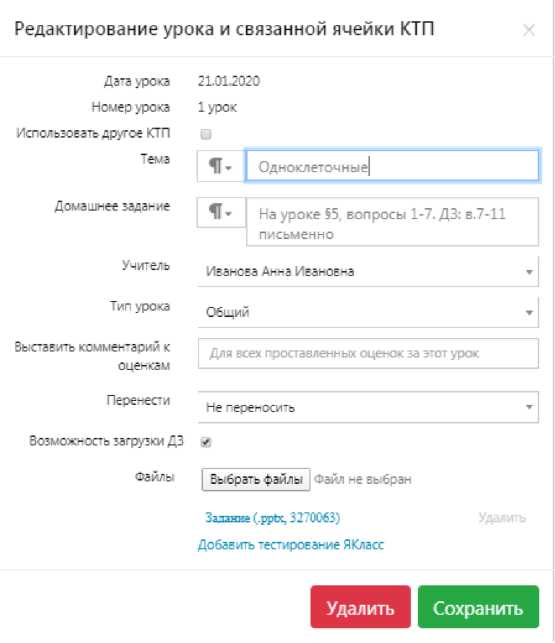 После заполнения формы нажмите кнопку «Создать».Созданный урок на выбранную дату отмечается зеленым подчеркиванием соответствующей даты в журнале.N2 ФАМИЛИЯ ИМЯ I1 Акимова Анастасия 2. Алыепинн ПетрЕсли при заполнении формы создания урока был отмечен пункт «Возможность загрузки ДЗ», то автоматически создается урок на следующую дату. Однако, возможность ввода информации по данному уроку остается. Ввод осуществляется стандартным способом.— Меню 1А Биолога я вС момента создания темы урока на определенную дату (подчеркнутую зеленым), возможно проставление оценок обучающимся. Проставление оценок возможно несколькими способами, в том числе поддерживается ввод с клавиатуры.Выданные задания у обучающихся отображаются на следующую дату проведения урока. Прикрепление файлов с выполненными заданиями также возможно только через форму следующей даты проведения урока.Например, тема урока и задание закреплены 21 января. Следующий урок по данному предмету 4 февраля. Для просмотра и отправки выполненных заданий обучающийся должен открыть в дневнике 4 февраля.Ахметшин Петр ВасильевичДОМАШНЕЕ ЗАДАНИЕПосле отправки обучающимися в Системе выполненных заданий, у педагога в электронном журнале появляются соответствующие отметки в колонке с определенной датой напротив фамилий обучающихся в виде синего треугольника в углу ячейки.Для проверки отправленных файлов необходимо кликнуть по ячейке, а затем по синему треугольнику.N3 ФАМИЛИЯ ИМЯВП21ВТСЕВВ открывшемся окне нажать скачать напротив имени прикрепленного файла.Проверив работу можно переходить к выставлению оценок. Подробные интерактивные инструкции по работе с журналом можно найти по ссылке - https://elschool.ru/instructions/joumalЛибо в разделе Инструкции (клик по трем точкам у фамилии пользователя, далее-Инструкции).По русскому языку и литературе:http://www.ruscorpora.ru - Национальный корпус русского языка - информационно-справочная система, основанная на собрании русских текстов в электронной формеhttp://etymolog.ruslang.ru /- Этимология и история русского языка www.mapryal.org/ - МАПРЯЛ - международная ассоциация преподавателей русского языка и литературыhttp://philology.ru/default.htm - Русский филологический портал http://russkiyjazik.ru - Энциклопедия «Языкознание» http://mlis.ru - Методико-литературный интернет-сервис (МЛИС) создается как виртуальное пространство, аккумулирующее научный, методический, педагогический опыт, актуальный для современного учителя литературыwww.feb-web.ru/ - Фундаментальная электронная библиотека «Русская литература и фольклор» (ФЭБ). Полнотекстовая информационная система по произведениям русской словесности, библиографии, научные исследования и историко-биографические работыhttp://philology.ruslibrary.ru - Электронная библиотека специальной филологической литературыhttp://philology.ruslibrary.ru - Электронная библиотека специальной филологической литературыwww.gumer.info/bibliotek_Buks/Literat/Index_Lit.php / - Электронная библиотека Гумер. Литературоведениеhttp://magazines.russ.ru/ - Журнальный зал - литературнохудожественные и гуманитарные русские журналы, выходящие в России и за рубежомhttp://lib.prosv.ru - «Школьная библиотека» - проект издательства «Просвещение» - вся школьная программа по литературе на одном сайте http://bibliotekar.ru/pisateli/index.htm/ - «Библиотекарь.Ру» - электронная библиотека нехудожественной литературы по русской и мировой истории, искусству, культуре. Великие писателиwww.licey.net/lit/poet20 / - В.П. Крючков «Русская поэзия 20 века»: www.gutov.ru/lifshitz/texts/ocherk/ork-sod.htm / - М. Лифшиц «Очерки русской культуры»http ://www. hi-edu. ru/e-books/xbook107/01/index. html?part-005.htm/ - Валгина, Н.С. Современный русский язык: электронный учебникhttp://rus.1september.ru / - Электронная версия газеты «Русский язык». Сайт для учителей «Я иду на урок русского языка»http://lit.1september.ru / - Электронная версия газеты «Литература». Сайт для учителей «Я иду на урок литературы»http://festival.1september.ru/subjects/8 - Фестиваль педагогических идей «Открытый урок». Преподавание русского языкаhttp://festival.1september.ru/subjects/9 - Фестиваль педагогических идей «Открытый урок». Преподавание литературыhttp ://www. edu. ru/modules. php?op=modload&name=Web_Links&file= i ndex&l_op=viewlink&cid=299&fids[]=279 / - Каталог образовательных ресурсов по русскому языкуwww. edu. ru/mo dules.php ?op=modlo ad&name=W eb_Links&file= index& l_op=viewlin... - Каталог образовательных ресурсов по литературеhttp://litera.edu.ru/ - Коллекция: русская и зарубежная литература для школыhttp://wmdow.edu.m/window/catalog?p_rubr=2.1.21/ - Ресурсы по русскому языкуhttp://wmdow.edu.m/window/catalog?p_rubr=2.1.10/ - Ресурсы по литературеhttp://school-collection.edu.ru/catalog/rubr/8f5d7210-86a6-11da-a72b- 0800200c9a66/15577/?/ - Русский языкhttp://school-collection.edu.ru/catalog/rubr/8f5d7210-86a6-11da-a72b- 0800200c9a66/16038/?&sort / - Литератураwww.uchportal.ru / - Учительский портал. Уроки, презентации, контрольные работы, тесты, компьютерные программы, методические разработки по русскому языку и литературеwww.Ucheba.com/ - Образовательный портал «Учеба»: «Уроки» (www.uroki.ru), «Методики» (www.metodiki.ru), «Пособия» (www.posobie.ru)www.pedved.ucoz.ru/ - Образовательный сайт «PedVeD» - помощь учителю-словеснику, студенту-филологуhttp://www.portal-slovo.ru/philology / - Филология на портале "Слово" (Русский язык; литература; риторика; методика преподавания)www.uroki.net/docrus.htm / - Сайт «Uroki.net». Для учителя русского языка и литературы: поурочное и тематическое планирование, открытые уроки, контрольные работы, методические разработки, конспекты уроков, презентацииhttp://collection.edu.ru/default.asp?ob_no=16970 / - Российский образовательный портал. Сборник методических разработок для школы по русскому языку и литературеwww.a4format.ru/ - Виртуальная библиотека «Урок в формате а4». Русская литература XVIII-XX веков (для презентаций, уроков и ЕГЭ)www.metodkabinet.eu/PO/PO_menu_RussYaz.html/	- Проект«Методкабинет». Учителю русского языка и литературы (www.metodkabinet.eu/PO/PO_menu_Litera.html)www.it-n.ru/communities.aspx?cat_no=2168&tmpl=com - Сеть творческих учителей. Информационные технологии на уроках русского языка и литературыhttp://school.iot.ru/ - Интернет-обучение. Сайт методической поддержки учителейhttp://slovesnikural.narod.ru / - Уральское отделение Российской академии образования. Институт филологических исследований и образовательных стратегий «Словесник»http://infoteka.intergu.ru/index.asp?main=res#/	- Инфотекаметодических материалов по литературеhttp://person.edu.ru/default.asp?ob_no=2465 / - Учительские находки: конкурс методических разработок для школыhttp://www.wiki.vladimir.i-edu.ru/ - Сообщество учителей- словесниковhttp://uchitel.cuba-vision.com/index.asp/ - Образовательный сайт учителя русского языка и литературы Р.М. Леонтьевой (разработки уроков, презентации, интерактивные тесты).По башкирскому языкуhttp://bashlang.ru/ - “Интерактив баштсорт теле” баштсорт телен Y3 аллы eйрэнеY есен веб-ресурс.https://www.basheasy.com/ - Баштсорт телен eйрэнеY порталы http://tel.bashqort.com/ - Баштсорт телеhttps://ufa-all.ru/courses/?course_id=1 - Учу башкирский язык https://ru.wiktionary.org/wiki - Википедияныц баштсорт теле бите. https://wikisource. org/wiki/Category:%D0%91%D0%B0%D1%88%D2% A1%D0%BE%D 1 %80%D 1 %82%D1%81 %D0%B0 - Баштсортса сайты https://ru.glosbe.com/ba/ru/ - Баштсорт теле hY^re http://dic.academic.ru/dic.nsf/ruwiki/803050 - Академик hYЗлек http://kitap-ufa.ru/information/elektronnye-uchebnye-posobiya.php - Электронные учебники башкирского языкаhttp://vk.com/public.bashkorttelenketherleyek - Баштсорт телен тсэзерлэйек!http://vk.com/bashtele - Башкирский язык с нуля для начинающих! http ://vk.com/club61270824 - Э?эби утсыузарhttp://ildar.me/ba_ru/ - АНДРОИД операционкалы смартфондарза баштсорт телеhttps://itunes.apple.com/ru/app/bas-ortsa-az/id594472908?mt=8 - iPhone или iPad системаларында баштсорт телен тсулланыу http://vk.com/vkbashkort - Башкирские проекты http://vk.com/bashskype - Баштсортса Skype http://vk.com/bashyaz - Башкирский языкhttps://ba. wikiped ia. org/wiki/%D0%91 %D0%B0%D 1 %88_%D0%B 1 %D 0%B8%D1%82 - Баштсорт Викепедия^1Баштсорт теле утсытыусыларынын сайттары:https://old.irorb.ru/index.php/150 - «Баштсорт теле Ьэм эзэбиэте йыл утсытыусыЬы - 2016» регион-ара конкурсында тсатнашыусы утсытыусылар.https://old.irorb.ru/index.php/1188 - «Баштсорт теле Ьэм эзэбиэте йыл утсытыусыЬы - 2017» регион-ара конкурсында тсатнашыусы утсытыусылар.https://old.irorb.ru/index.php/2056 - «Баштсорт теле Ьэм эзэбиэте йыл утсытыусыЬы - 2018» регион-ара конкурсында тсатнашыусы утсытыусылар.https://old.irorb.ru/index.php/2834 - «Баштсорт теле Ьэм эзэбиэте йыл утсытыусыЬы - 2019» регион-ара конкурсында тсатнашыусы утсытыусылар.https://irorb.ru/ug2020/uchitel-goda-bashkirskogo-yazyka-i-literatury- 2020/ - «Баштсорт теле Ьэм эзэбиэте йыл утсытыусыЬы - 2020» регион-ара конкурсы тсатнашыусылары.https://old.irorb.ru/files/kafedri/bashyaz/ug_bash_2019.zip - “Баштсорт теле Ьэм эзэбиэте йыл утсытыусыЬы-2019” конкурсы енеYсеhе Гэбитова Гелшат ЗаЬир тсы^ыньщ одталытс классы.https://old.irorb.ru/files/kafedri/bashyaz/ug_bash.zip - "Баштсорт теле Ьэм эзэбиэте йыл утсытыусыЬы - 2018" XXIII регион-ара конкурсы енеYсеhе Нэ^ерголова Нурзилэ ДэYлэтгэрэй тсызынын одгалытс класыПо иностранному языкуhttps://www.adme.ru/zhizn-nauka/150-poleznyh-ssylok-dlya- samostoyatelnogo-izucheniya-anglijskogo-1229910/ - 150 ссылок для самостоятельного изучения английского языкаhttps://www. adme.ru/zhizn-nauka/govorim-po-nemecki-30-sajtov-v- pomosch-1084560/ - 30 ссылок для самостоятельного изучения немецкого языкаПо математике, физике и информатике:https://interneturok.ru/ https://ege.sdamgia.ru/ - решу ЕГЭ https://oge.sdamgia.ru/ - решу ОГЭ http://fipi.ru/ по математике:http://zadachi.mccme.ru - задачи по геометрии http://Uztest.ru/ - простая платформа для учителей математики http ://www. bymath. net по физике:http://www.virtulab.net/ - виртуальные лабораторные работыhttp://lbz.ruhttp ://www. fizika. ruhttp://www.physics.ru Открытый колледж: Физика по информатике:http://acmp.ru - Школа программиста, алгоритмы решения олимпиадных задач, онлайновая система проверки выполнения заданий;http://informatics.mccme.ru Дистанционная подготовка по информатике;https://ideone.com/ - онлайновая система программирования, компиляторы для любого языка программирования;http://pascalabc.net - онлайн система программирования Pascal ABCNET;http://www.problems.ru - задачи по информатике (интернет-проект «Задачи»: помощь при подготовкеуроков, кружковых и факультативных занятий);http://kpolyakov.narod.ru - сайт учителя информатики, автора учебников Ю.К.Полякова, методические материалы для учителяПо истории и обществознанию:http://www.fipi.ru/ - Сайт Федерального института педагогических измеренийПортал «Социально-гуманитарное и политологическое образование»; http ://www. humanities. edu. ruИнформационно-образовательный портал «Гуманитарные науки»: http ://www. audito num. ruПоисково-информационная	система	«Отличник»:http ://www. allsoch. ruИстория России: http://www.tuad.nsk.ru/history История России: http://www.historymiH.com/«Правители России и СССР»: http://www.praviteli.narod.ru Материалы	газеты	«История»http ://his. lseDtember. m/urok/indeks. phD?subiektID= 100030Электронное пособие «Сборник документов по отечественной истории XX века» - http://som.fio.ru/resources/drachlerab/2003/07/ kap.htm - предназначено для учащихся IX и XI классов и может быть использовано для» выполнения домашних заданий и самостоятельных работ на уроках истории.Электронный альманах «Россия. XX век. Документы», созданный международным фондом «Демократия», представлен на сайте http ://www. idf. ru/almanah. shtml«Российская электронная школа» https://resh.edu.ru/InternetUrok https://interneturok.ru/Тематические коллекции по истории Единой коллекции ЦОР http://his.1september. Ruhttp://standart.edu.ru/ - Сайт «Новый стандарт общего образования» http://www.fipi.ru/ - Сайт Федерального института педагогических измерений.http://www.ege.edu.ru/ru/ - официальный информационный портал единого государственного экзаменаПортал «Российское образование»: http://www.edu.ru Портал «Социально-гуманитарное и политологическое образование»; http ://www. humanities. edu. ruИнформационно-образовательный портал «Гуманитарные науки»: http ://www. auditorium. ruПоисково-информационная	система	«Отличник»:http ://www. allsoch. ruМатериалы	газеты	«История»http ://his. lseDtember. m/urok/indeks .phD?subiektID= 100030По биологии:PaleontologyLib.ru: Палеонтология Библиотека по палеонтологии: исследования палеонтологических находок и выводы, сделанные учёными, биологическая эволюция,	палеоботаника,	палеозоология,палеоантропология, палеоклиматология, палеоэкология.Genetiku.ru: Библиотека о генетике Статьи и книги о генетике: молекулярные основы генетики, генная инженерия, медицинская генетика, генетика в растениеводстве и животноводстве, космическая генетика.AnFiz Внеурочная проектная деятельность как средство формирования естественнонаучной грамотности обучающихся Внеурочная проектная деятельность как средство формирования естественнонаучной грамотности обучающихся.ги: Анатомия и физиология человека Книги по нормальной и патологической анатомии и физиологии человека. Занимательные статьи о современных исследованиях человеческого тела. по ботанике:PlantLife.ru: Растения - статьи и книги о видах растений, исследованиях, эволюции, палеонтологических изысканиях, экологических нишах, симбиозе растений и бионике.Gribochek.su: Библиотека о грибах Виды съедобных и ядовитых грибов. Химический состав. Усвояемость и диетические свойства грибов. Сбор и санитарная экспертиза грибов. Способы хранения. Кулинарные рецепты приготовления грибов.VoLiMo.ru: Библиотека о водорослях, лишайниках и мохообразных Статьи и книги: биология, исследования, использование в промышленности, энергетике, медицине и кулинарии.FlowerLib.ru: Библиотека по цветоводству и ландшафтному дизайну Техника выращивания цветочных растений. Озеленение, ботанические сады, география растений, требования к почве, удобрения, посев и посадка, семеноводство, прививки, уход за растениями, парники и теплицы, болезни и вредители, декоративно-цветочное оформление, цветочная аранжировка, газоны и живые изгороди, ботанические термины.Cvetovodstvo.su: Энциклопедия цветов и комнатных растений.Dendrology.ru: Лесная библиотека: сведения по лесоведению, лесоводству, лесоустройству и таксации леса, защитному лесоразведению, селекции и семеноводству основных лесообразующих пород, дендрологии, экономике и организации лесного хозяйства.BerryLib.ru: Библиотека по садоводству Полезные сведения о почве. Обустройство дачного участка. Промышленное садоводство. Переработка плодов и овощей. Консервирование. Законодательство в сфере частного садоводства.AgroLib.ru: Библиотека по агрономии Статьи и книги по агрономии. Специализированная литература по всем разделам агрономии, книги по выращиванию отдельных сельскохозяйственных культур, биографии учёных, внёсших вклад в развитие сельского хозяйства.по зоологии:AnimalKingdom.su: Мир животные - статьи и книги о животных: происхождение жизни, эволюционный процесс, описания видов, бионика, исследования особенностей, экологические проблемы.Paukoobraznye.ru: Паукообразные Статьи и книги о паукообразных: определение видов, жизнь и развитие, строение, современные исследования, открытие новых видов, происхождение и эволюция.InsectaLib.ru: Насекомые. Статьи и книги по энтомологии: современные исследования, описания видов, эволюция, строение, бионика.Paseka.su: Пчеловодство. Новости и книги о пчеловодстве. Справочная информация. История освоения методик. Учёные пчеловоды. Свойства мёда. Пасека, пчёлы, мёд, прополис.ButterflyLib.ru: Бабочки. Статьи и книги о чешуекрылых: современные исследования, открытие новых видов и сохранение исчезающих, происхождение и эволюция, полёт и ориентация в пространстве, жизнь и развитие, строение.Ornithology.su: Библиотека по орнитологии Статьи и книги о птицах: классификация и виды, физиология, экологические ниши, география распространения.Herpeton.ru: Герпетология - библиотека о земноводных и пресмыкающихся.AquaLib.ru: Подводные обитатели Книги и статьи по гидробиологии.Ribovodstvo.com: Библиотека по рыбоводству Статьи и книги о рыбоводстве и искусственном рыборазведении: история рыбоводства, рыбные хозяйства, породы рыб, эксплуатация водоёмов, рыбопосадочный материал, болезни рыб, зарыбление, облов, переработка рыбы.AquariumLib.ru: Аквариум в доме. Книги об устройстве, изготовлении, оборудовании и декоративном оформлении аквариумов, о контроле параметров водного режима, разведении и содержании различных видов рыб, болезни рыб и борьба с ними, характеристика аквариумных рыб, о водяных растениях и животных в аквариумах.UdimRibu.ru: Библиотека рыболова Книги о рыбалке и промышленном рыболовствеHuntLib.ru: Библиотека охотника Статьи и книги об охоте: повадки зверей, охота на сухопутных млекопитающих, пернатую дичь, морских животных, пресмыкающихся, орудия охоты, законодательство.Mur- r.ru: Библиотека о кошках уход и содержание кошек в домашних условиях, поведение, физиология, ветеринария, кормление, услуги для владельцев кошек, научные исследования, кошки в природе, история одомашнивания, породы кошек. по медицине:GeLib.ru: Геронтология и гериатрия Статьи и книги по темам: биология возрастных изменений, возможности омоложения, профилактика и лечение заболеваний в пожилом возрасте, влияние старости на личность.Sohmet.ru: Библиотека по медицине - Книги и статьи о научной и практической деятельности по сохранению и укреплению здоровья людей.M-Sestra.ru: Сестринское дело Статьи и книги по общему уходу за больными при различных болезнях. Описана техника лечебных и диагностических процедур, анализов, а также основы организации сестринского ухода.PharmacologyLib.ru: Библиотека по фармакологии Статьи и книги о лекарственных веществах и их действии на организм человека, разработке новых лекарственных средств, клинических испытаниях.По химии:https://resh. edu. ru/subject/29/ http s ://step enin. ru/o rganichttps://www.youtube. com/playlist?list=PLvtJKssE5Nrg1942bgV9T qwX8 N_Hry2e_http s ://my. mail. ru/mail/stf2 2/video/22 https://interneturok. ru/subject/chemistry/c las s/10https://yandex.ru/video/search?text=видеоуроки%20по%20химии%2010%20класс%20габриелян%20полный%20курс&path=wizard&mreask=1https://infourok.ru/videouroki/himijahttp s ://videouroki. net/video/himiya/ 10-c lass/himiya-10 -klas s-fgos/ https://resh. edu. ru/subject/29/10/https://www.youtube.com/playlist?list=PLvtJKssE5NrhfUV8Ndel0XKUArInSr88Phttps://yandex.ru/video/preview/?filmId=2126022719302458577&noreas k=1&parent-reqid=1584644642402337-46692736306971565400169-sas3- 6056&path=wizard&text=видеоуроки+по+химии+11+класс+габриелян+пол ный+курсhttps://infourok.ru/videouroki/himija https://interneturok. ru/subject/chemistry/c las s/11http s ://znaika. ru/c atalo g/11 -klas s/chemistry http s://4ege. ru/video -himiya/https://www.tutoronline.ru/online-uroki-himiya/11-klassПо географии:https://resh. edu. ru/subject/4/ http ://www. edu. ru https://foxford.ru/https://stepik. org/catalog?tag=20521https://www.youtube.com/user/KhanAcademyRussian/featuredhttp s ://www. krugo svet. ru/enc/geo grafiyahttp ://geoman. ru/geo graphy/info/index. shtmlhttp ://www. geo-sfera. info/index/0-43http ://www. resolventa. ru/demo/geo/demogeo. htmСписок полезных детских ресурсов:Ресурс tatarovo.ru содержит обширную подборку аудиофайлов с различными звуками: музыкальные инструменты, птицы, транспорт, насекомые, бытовые приборы, природа, люди.Азбука в картинках. Милые иллюстрации и небольшие стихотворения для удобства запоминания слов. Ничего лишнего, простой и удобный интерфейс.viki.rdf.ru - очень интересная база, содержащая электронные презентации и клипы для детей.http://www.kinder.ru/default.htm - Каталог детских ресурсов Киндер. Содержит множество полезных ресурсов для детей любого возраста.http://www.solnet.ee/school/index.html - Виртуальная школа официального детского портала «Солнышко». Содержит очень много детских материалов по всем областям знаний, предназначенных для дошкольника и младшего школьника. В том числе можно найти множество сказок как современных авторов так и классиков.http://www.skazochki.narod.ru/index_flash.html - Сайт «Детский мир». Детские песни, сказки, мультфильмы, загадки и др.http://www.cofe.ru/read-ka - Детский сказочный журнал «Почитай- ка». Сказки, великие сказочники, головоломки, курьезные факты из жизни ученых, конкурс литературного творчества, калейдоскоп необычных сведений из мира животных и истории, рассказы о легендарных воинах разных времен и народов.http://www.biblioguide.ru/ - ВМюГид: настоящий путеводитель по детским книжкам.http://www.kostyor.ru/archives.html - Сайт школьного журнала «Костер». Официальный сайт - это усеченная версия журнала, в которой можно найти множество интересных материалов для детей.http://playroom.com.ru - Детская игровая комната. Множество развивающих игр, песни, сказки, конкурсы детского рисунка, информация для родителей и множество других полезных материалов.http://www.oldskazki.chat.ru/titul.htm - Сайт «Старые добрые сказки» содержит много сказок: русских народных, сказок народов мира, известных авторов.http://beautiful-all.narod.ru/deti/deti.html - Каталог полезных детских ресурсов. На сайте собрано множество материалов, как с русскоязычного, так и с англоязычного Интернета.http://cat-gallery.narod.ru/kids/ - Ребятам о котятах. Для детей и родителей, которые очень любят кошек.http://www.maciki.com/ - На сайте Вы найдете смешные детские песенки, старые добрые сказки, потешки и прибаутки, загадки, скороговорки, колыбельные песенки и еще много -много интересного.http://teremoc.ru/index.php - На сайте можно учиться, играть и веселиться, смотреть мультфильмы, разгадывать загадки и ребусы. В Теремке каждый ребенок найдет для себя что -то интересное и полезное.http://potomy.ru/ - Сайт, на котором можно найти множество ответов на разные детские вопросы: Где находится Луна днем? Что такое Северный полюс? Может ли вода течь в гору? Кто придумал свечку? На эти и другие вопросы ответ сайт для интересующихся Потому.ру.http://elementy.ru/email - Еще один интересный сайт, на котором любой ребенок, родитель и учитель сможет найти ответ на интересующий его вопрос.итогСРЕДБАЛЛаФЕВРАЛЬФЕВРАЛЬФЕВРАЛЬФЕВРАЛЬитогСРЕДБАЛЛ21вт04ВТ11ВТ13ВТ25ВТТ 1Т 112345Н/9ИТОГСРЕДDФЕВРАЛЬФЕВРАЛЬФЕВРАЛЬФЕВРАЛЬМАРТМАРТМАРТМАРТиИТОГБАЛЛ210411ia2503101724№ФАМИЛИЯ ИМЯФАМИЛИЯ ИМЯФАМИЛИЯ ИМЯФАМИЛИЯ ИМЯФАМИЛИЯ ИМЯВТВТВТВТВТВТВТВТВТ■тт1Акимова АнастасияАкимова АнастасияАкимова АнастасияАкимова АнастасияАкимова АнастасияАкимова Анастасия2Ахметшин ПетрАхметшин ПетрАхметшин ПетрАхметшин ПетрАхметшин ПетрАхметшин Петр3АхмямовАхмямовАхмямовЭд/арцЭд/арц4Бэбуикина АленаБэбуикина АленаБэбуикина АленаБэбуикина АленаБэбуикина АленаБэбуикина АленаМатематикашло - с&мИформа-икаомо-омо+ Прикрепить выполненное ДЗ + Прикрепить выполненное ДЗ5, Русский язык £>12Я0-12Я01, БиологияНа уроке §5, вопросы 1-7. ДЗ: в.7-11 письменноршб.5 аьяа-аьмФайлы от учителяЗадание+ Прикрепить выполненное ДЗ3, Русский языккаб. а 101»-10:402, Математикагав. 2 ОШ №.40итогСРЕД | БАЛЛтт=— МенюГ=1 Расписание | Администратор Оу1А Биология в1А Биология в▼ Показать меню ▼ А Учитель Биологии, Ивг юва Анне ■12 3 4 5 НSСРЕДГ-ФЕВРАЛЬФЕВРАЛЬМАРТМАРТ№ФАМИЛИЯ ИМЯ«БАЛЛт21ВТ04 11 18 JT ВТ ВТ25ВТ03 10 ВТ ВТ17ВТ24134Асимова АнастасияАсимова Анастасия134Ахметшин ПетрАхметшин Петр134Ахмямов ЭдуардАхмямов Эдуард134Бабушкина АлзнэБабушкина Алзнэ